Bridgwater ASC Entry FormGCSC Spring Level 2/3 Open MeetFriday 12th – Sunday 14th April 2019Gloucester Leisure Centre Bruton Way Gloucester GL1 1DTClosing Date for Entries: Friday 1st February 2019 Full Name (as per ASA Registration)	____________________________________ASA Number _________________		Male/Female	____________		Date of Birth _________________	Age at: 14th April 2019  _____Contact telephone number ___________________________________________________Email Address___________________________________________________________Entry @ £7.00 800/1500m ___ entries @ £6.00 = Sub total ____________ Add towards Coach’ poolside passes, 	number __________ @ £3.00Add additional siblings 			Number __________ @ £1.50(each only payable once per meet, not per day).TOTAL PAID = £______________________Please see attached meet information for entry rules and qualifying criteria, including qualifying times.  Please complete your entries on the correct dates/sessions below, only enter those races you qualify for and would like to complete in.All entry information must be completed prior to submission; entries will not be accepted if not completed, THIS IS TO INCLUDE ENTRY TIMES, converted if necessary.ASA swimmer times if available from licensed meets can be found https://www.swimmingresults.org/individualbest  Please any questions, please feel free to ask.  My email address is somersetstones@btinternet.comPlease submit entry forms to any committee member or to the email address above and payments to be made by Bank Transfer to Sort Code: 30-99-51, A/C Number: 66194568 by the closing date aboveThis is a Level 3/2 Licensed Meet giving qualification to County Championships, Level 1 & L2 Open Meets.Friday 12th April 2019Saturday 13th April 2019Sunday 14th April 2019Programme of EventsTimes are approximate and will be updated and issued to all clubs once the entries are finalised 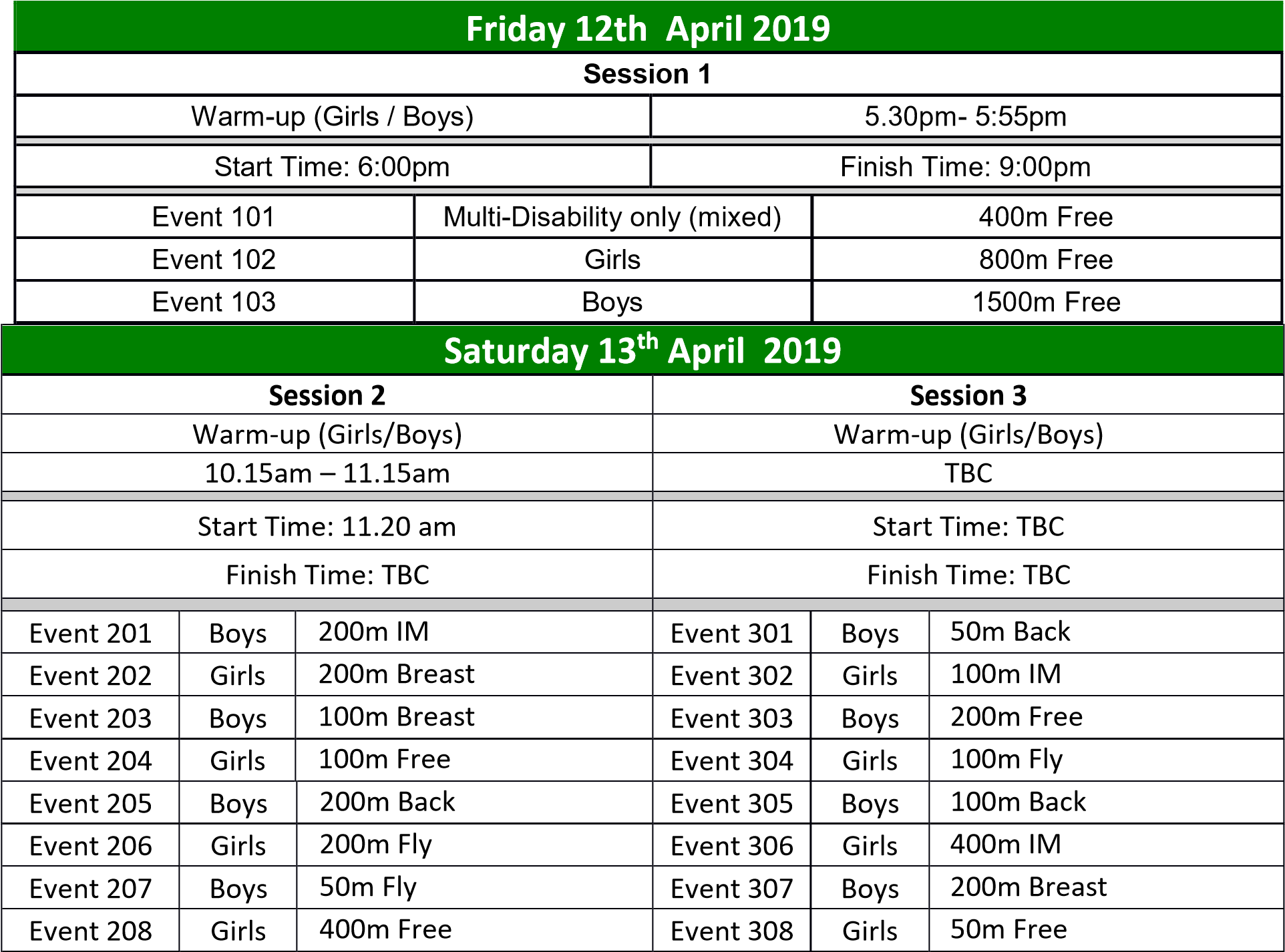 Please refer to attached upper and lower time limits for age eligibility in certain events Signing in closes 10 minutes before warm up for each session Notes: Allocated warm-up times (i.e. age group) will be advised on the day. All events are Heat Declared Winners. Medals to be collected from presentation desk. There will be a presentation for Top Club at the end of session  The combined maximum length of sessions will be 7.5 hours per day. Gloucester City Level 2 Open Meet Lower Qualifying times No swimmer with a time slower than the qualifying time may enter that event Swimmers must have achieved a current ranking time equal to or faster than the times shown above in the qualifying table. This can be a short course or converted long course time. Entry times will be subject to random checking. Any swimmer found to have fabricated an entry time will be removed from the meet without refund.  	 Gloucester City Level 3 Open Meet Upper Qualifying times No swimmer with a time faster than the upper qualifying time may enter that event EVENT #Warm up (Girls/Boys) 5.30pm -5.55pm EVENTFinish Time 9.00pmENTRY TIMEEVENT 101Multi – Disability onlyMixed 400m FreeEVENT 102800m FreestyleGirlsEvent1031500m FreestyleBoysSession 2 – Warm Up 10.15am – 11.15am Girls/BoysStart time 11.20am Finish time TBCSession 2 – Warm Up 10.15am – 11.15am Girls/BoysStart time 11.20am Finish time TBCSession 2 – Warm Up 10.15am – 11.15am Girls/BoysStart time 11.20am Finish time TBCSession 3 – Warm up TBC Girls/BoysStart time TBC Finish time TBCSession 3 – Warm up TBC Girls/BoysStart time TBC Finish time TBCSession 3 – Warm up TBC Girls/BoysStart time TBC Finish time TBCEVENT #EVENTENTRY TIMEEVENT #EVENTEVENT 201200m IMBoysEVENT 30150m BackBoysEVENT 202200m BreaststrokeGirlsEVENT 302100m IMGirlsEvent 203100m BreaststrokeBoysEVENT 303200m FreeBoysEvent 204100m FreestyleGirlsEVENT 304100m FlyGirlsEvent205200m BackstrokeBoysEvent305100m BackBoysEvent206200m FlyGirlsEVENT 306400m IMGirlsEvent20750m FlyBoysEvent307200m BreastBoysEvent208400m FreeGirlsEvent30850m FreeGirlsSession 4 – Warm Up 10.15am – 11.15am Girls/BoysStart time 11.20am Finish time TBCSession 4 – Warm Up 10.15am – 11.15am Girls/BoysStart time 11.20am Finish time TBCSession 4 – Warm Up 10.15am – 11.15am Girls/BoysStart time 11.20am Finish time TBCSession 5 – Warm up TBC Girls/BoysStart time TBC Finish time TBCSession 5 – Warm up TBC Girls/BoysStart time TBC Finish time TBCSession 5 – Warm up TBC Girls/BoysStart time TBC Finish time TBCEVENT #EVENTENTRY TIMEEVENT #EVENTEVENT 40150m BackGirlsEVENT 501200IMGirlsEVENT 402100m FreeBoysEVENT 502100m FlyBoysEvent 403100m BreastGirlsEVENT 503100m BackGirlsEvent 404200m FlyBoysEVENT 50450m BreastBoysEvent405200m FreeGirlsEvent50550m BreastGirlsEvent406100m IMBoysEVENT 506400m IMBoysEvent407200m BackGirlsEvent50750m FlyGirlsEvent408400m FreeBoysEvent50850m FreeFreeSunday 14th April  2019 Sunday 14th April  2019 Sunday 14th April  2019 Sunday 14th April  2019 Sunday 14th April  2019 Session 4 Session 4 Session 5 Session 5 Session 5 Warm-up (Girls/Boys) Warm-up (Girls/Boys) Warm-up (Girls/Boys) Warm-up (Girls/Boys) Warm-up (Girls/Boys) 10.15am – 11.15am 10.15am – 11.15am TBC TBC TBC Start Time: 11:20 am Start Time: 11:20 am  	Start Time: TBC  	Start Time: TBC  	Start Time: TBC Finish Time: TBC Finish Time: TBC Finish Time: TBC Finish Time: TBC Finish Time: TBC  Event 401 Girls 50m Back  Event 501 Girls 200m IM Event 402 Boys 100m Free Event 502 Boys 100m Fly Event 403 Girls 100m Breast Event 503 Girls 100m Back Event 404 Boys 200m Fly Event 504 Boys 50m Breast Event 405 Girls 200m Free Event 505 Girls 50m Breast Event 406 Boys 100m IM Event 506 Boys 400m IM Event 407 Girls 200m Back Event 507 Girls 50m Fly Event 408 Boys 400m Free Event 508 Boys 50m Free BOYS 9 10 11 12 13 14 15 16+ 50m Free 42.10 39.30 37.20 35.10 33.10 31.30 29.90 29.00 100m Free 1:29.80 1:23.00 1:20.60 1:15.70 1:11.10 1:07.30 1:04.60 1:02.60 200m Free 3:22.80 3:06.00 2:54.80 2:44.70 2:35.00 2:26.60 2:20.80 2:16.30 400m Free 7:20.60 6:31.80 6:06.00 5:46.00 5:26.80 5:10.40 4:57.50 4:48.70 1500m Free 23:37.90 22:20.50 21:30.50 19:56.90 19:07.70 18:49.00 50m Breast 55.10 51.30 48.00 45.10 41.90 39.60 37.70 36.40 100m Breast 1:55.70 1:48.50 1:43.40 1:36.90 1:30.10 1:25.10 1:21.00 1:18.40 200m Breast 4:17.80 3:59.00 3:42.40 3:29.20 3:15.20 3:03.90 2:55.80 2:50.70 50m Fly 47.40 43.80 41.00 38.80 36.40 34.30 32.50 31.50 100m Fly 1:40.00 1:34.50 1:30.40 1:24.60 1:19.10 1:14.40 1:10.70 1:08.80 200m Fly 4:08.30 3:37.30 3:18.20 3:06.60 2:54.70 2:44.70 2:35.50 2:31.70 50m Back 48.60 45.10 42.50 40.30 37.60 35.80 33.90 32.60 100m Back 1:39.90 1:33.60 1:30.50 1:25.20 1:19.70 1:15.00 1:11.50 1:09.30 200m Back 3:43.80 3:26.70 3:13.30 3:02.60 2:51.10 2:41.40 2:34.30 2:29.80 100m IM 1:41:00 1:36:00 1:28:00 1:22:00 1:17:00 1:13:00 1:08:00 1:05:00 200m IM 3:49.70 3:32.20 3:17.60 3:06.80 2:55.80 2:45.30 2:38.20 2:33.70 400m IM 6:59.70 6:34.30 6:12.00 5:50.30 5:34.60 5:25.40 GIRLS 9 10 11 12 13 14 15 16+ 50m Free 42.60 39.90 37.70 35.70 34.30 33.30 32.50 32.00 100m Free 1:30.60 1:27.60 1:21.30 1:16.60 1:13.50 1:11.30 1:09.90 1:08.70 200m Free 3:24.50 3:06.80 2:55.40 2:44.90 2:38.00 2:33.50 2:30.20 2:28.00 400m Free 7:25.40 6:35.70 6:04.90 5:43.70 5:29.80 5:20.80 5:13.80 5:10.20 800m Free 11.14.00 10:34.90 10.07.80 9:56.20 9:53.50 9:48.90 50m Breast 55.90 51.70 48.30 45.40 43.20 41.80 40.80 40.30 100m Breast 1:59.90 1:52.50 1:43.50 1:37.30 1:32.30 1:28.70 1:27.10 1:26.20 200m Breast 4:20.00 3:59.50 3:42.10 3:28.80 3:18.20 3:11.50 3:07.90 3:05.80 50m Fly 47.90 43.90 41.30 39.10 37.30 36.10 35.20 34.70 100m Fly 1:47.90 1:39.30 1:30.90 1:24.90 1:21.20 1:18.30 1:16.90 1:15.80 200m Fly 4:11.00 3:40.00 3:20.20 3:06.40 2:57.30 2:51.00 2:46.90 2:44.80 50m Back 48.90 45.30 42.70 40.50 38.70 37.50 36.80 36.10 100m Back 1:45.50 1:38.50 1:31.00 1:25.30 1:21.40 1:19.00 1:17.10 1:16.10 200m Back 3:46.20 3:28.70 3:12.50 3:01.70 2:54.30 2:49.20 2:44.80 2:42.40 100m IM 1:41:00 1:36:00 1:28:00 1:23:00 1:18:50 1:14:00 1:10:00 1:08:00 200m IM 3:51.60 3:32.70 3:17.90 3:06.30 2:58.80 2:53.10 2:49.50 2:47.20 400m IM 6:57.30 6:32.00 6:14.40 6:03.10 5:55.80 5:50.50 BOYS 9 10 11 12 13 14 15 16+ 50m Free 42.11 39.31 37.21 35.11 33.11 31.31 29.91 29.01 100m Free 1:29.81 1:23.01 1:20.61 1:15.71 1:11.11 1:07.31 1:04.61 1:02.61 200m Free 3:22.81 3:06.01 2:54.81 2:44.71 2:35.01 2:26.61 2:20.81 2:16.31 400m Free 7:20.61 6:31.81 6:06.01 5:46.01 5:26.81 5:10.41 4:57.51 4:48.71 1500m Free 23:37.91 22:20.51 21:30.51 19:56.91 19:07.71 18:49.01 50m Breast 55.11 51.31 48.01 45.11 41.91 39.61 37.71 36.41 100m Breast 1:55.71 1:48.51 1:43.41 1:36.91 1:30.11 1:25.11 1:21.01 1:18.41 200m Breast 4:17.81 3:59.01 3:42.41 3:29.21 3:15.21 3:03.91 2:55.81 2:50.71 50m Fly 47.41 43.81 41.01 38.81 36.41 34.31 32.51 31.51 100m Fly 1:40.01 1:34.51 1:30.41 1:24.61 1:19.11 1:14.41 1:10.71 1:08.81 200m Fly 4:08.31 3:37.31 3:18.21 3:06.61 2:54.71 2:44.71 2:35.51 2:31.71 50m Back 48.61 45.11 42.51 40.31 37.61 35.81 33.91 32.61 100m Back 1:39.91 1:33.61 1:30.51 1:25.21 1:19.71 1:15.01 1:11.51 1:09.31 200m Back 3:43.81 3:26.71 3:13.31 3:02.61 2:51.11 2:41.41 2:34.31 2:29.81 100m IM 1:41:01 1:36:01 1:28:01 1:22:01 1:17:01 1:13:01 1:08:01 1:05:01 200m IM 3:49.71 3:32.21 3:17.61 3:06.81 2:55.81 2:45.31 2:38.21 2:33.71 400m IM 6:59.71 6:34.31 6:12.01 5:50.31 5:34.61 5:25.41 GIRLS 9 10 11 12 13 14 15 16+ 50m Free 42.61 39.91 37.71 35.71 34.31 33.31 32.51 32.01 100m Free 1:30.61 1:27.61 1:21.31 1:16.61 1:13.51 1:11.31 1:09.91 1:08.71 200m Free 3:24.51 3:06.81 2:55.41 2:44.91 2:38.01 2:33.51 2:30.21 2:28.01 400m Free 7:25.41 6:35.71 6:04.91 5:43.71 5:29.81 5:20.81 5:13.81 5:10.21 800m Free 11.14.01 10:34.91 10.07.81 9:56.21 9:53.51 9:48.91 50m Breast 55.91 51.71 48.31 45.41 43.21 41.81 40.81 40.31 100m Breast 1:59.91 1:52.51 1:43.51 1:37.31 1:32.31 1:28.71 1:27.11 1:26.21 200m Breast 4:20.01 3:59.51 3:42.11 3:28.81 3:18.21 3:11.51 3:07.91 3:05.81 50m Fly 47.91 43.91 41.31 39.11 37.31 36.11 35.21 34.71 100m Fly 1:47.91 1:39.31 1:30.91 1:24.91 1:21.21 1:18.31 1:16.91 1:15.81 200m Fly 4:11.01 3:40.01 3:20.21 3:06.41 2:57.31 2:51.01 2:46.91 2:44.81 50m Back 48.91 45.31 42.71 40.51 38.71 37.51 36.81 36.11 100m Back 1:45.51 1:38.51 1:31.01 1:25.31 1:21.41 1:19.01 1:17.11 1:16.11 200m Back 3:46.21 3:28.71 3:12.51 3:01.71 2:54.31 2:49.21 2:44.81 2:42.41 100m IM 1:41:01 1:36:01 1:28:01 1:23:01 1:18:51 1:14:01 1:10:01 1:08:01 200m IM 3:51.61 3:32.71 3:17.91 3:06.31 2:58.81 2:53.11 2:49.51 2:47.21 400m IM 6:57.31 6:32.01 6:14.41 6:03.11 5:55.81 5:50.51 